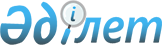 О внесении изменений в решение Урджарского районного маслихата от 21 декабря 2012 года № 9-74/V "О районном бюджете на 2013-2015 годы"
					
			Утративший силу
			
			
		
					Решение Урджарского районного маслихата Восточно-Казахстанской области от 18 декабря 2013 года № 21-201/V. Зарегистрировано Департаментом юстиции Восточно-Казахстанской области 23 декабря 2013 года № 3130. Прекращено действие по истечении срока действия (письмо Урджарского районного маслихата от 08 января 2014 года № 03-04/14)      Сноска. Прекращено действие по истечении срока действия (письмо Урджарского районного маслихата от 08.01.2014 № 03-04/14).      Примечание РЦПИ.

      В тексте документа сохранена пунктуация и орфография оригинала.      В соответствии с пунктом 5 статьи 109 Бюджетного кодекса Республики Казахстан от 4 декабря 2008 года, подпунктом 1) пункта 1 статьи 6 Закона Республики Казахстан «О местном государственном управлении и самоуправлении в Республике Казахстан» от 23 января 2001 года и решением Восточно-Казахстанского областного маслихата № 16/185-V от 04 декабря 2013 года «О внесении изменений и дополнений в решение от 07 декабря 2012 года № 8/99-V «Об областном бюджете на 2013-2015 годы» (зарегистрировано в Реестре государственной регистрации нормативных правовых актов за номером 3111), Урджарский районный маслихат РЕШИЛ:

      1. Внести в решение Урджарского районного маслихата от 21 декабря 2012 года № 9-74/V «О районном бюджете на 2013-2015 годы» (зарегистрировано в Реестре государственной регистрации нормативных правовых актов за номером 2800, опубликовано в газете «Уақыт тынысы» от 14 января 2013 года в номере 4-5) следующие изменения:



      подпункт 1) пункта 1 изложить в следующей редакции:

      «1) доходы - 5 535 959,4 тысяч тенге, в том числе:

      налоговые поступления – 805 696,0 тысяч тенге;

      неналоговые поступления – 16 637,4 тысяч тенге;

      поступления от продажи основного капитала – 19 000,0 тысяч тенге;

      поступления трансфертов - 4 694 626,0 тысяч тенге;»;

      подпункт 2) пункта 1 изложить в следующей редакции:

      «2) затраты -5 628 293,5 тысяч тенге»;



      Приложение 1 к указанному решению изложить в новой редакции согласно приложению 1 к настоящему решению.



      2. Настоящее решение вводится в действие с 1 января 2013 года.

       Председатель сессии                        С. Муздыбаев      Секретарь Урджарского

      районного маслихата                        М. Бытымбаев

Приложение 1 к решению

Урджарского районного маслихата

от 18 декабря 2013 года № 21-201/VПриложение 1 к решению

Урджарского районного маслихата

от 21 декабря 2012 года № 9-74/V Бюджет района на 2013 год
					© 2012. РГП на ПХВ «Институт законодательства и правовой информации Республики Казахстан» Министерства юстиции Республики Казахстан
				(тысяч тенге)КатегорияКатегорияКатегорияКатегорияСуммаКлассКлассКлассСуммаПодклассПодклассСуммаНаименованиеСумма12345I. Доходы5535959,41Налоговые поступления805696,001Подоходный налог351010,02Индивидуальный подоходный налог351010,003Социальный налог265122,01Социальный налог265122,004Hалоги на собственность165812,01Hалоги на имущество76500,03Земельный налог13854,04Hалог на транспортные средства71296,05Единый земельный налог4162,005Внутренние налоги на товары, работы и услуги18273,02Акцизы4568,03Поступления за использование природных и других ресурсов1501,04Сборы за ведение предпринимательской и профессиональной деятельности11784,05Налог на игорный бизнес420,007Прочие налоги232,01Прочие налоги232,008Обязательные платежи, взимаемые за совершение юридически значимых действий и (или) выдачу документов уполномоченными на то государственными органами или должностными лицами5247,01Государственная пошлина5247,02Неналоговые поступления16637,401Доходы от государственной собственности3577,45Доходы от аренды имущества, находящегося в государственной собственности3570,07Вознаграждения по кредитам, выданным из государственного бюджета7,404Штрафы, пени, санкции, взыскания, налагаемые государственными учреждениями, финансируемыми из государственного бюджета, а также содержащимися и финансируемыми из бюджета (сметы расходов) Национального Банка Республики Казахстан2,01Штрафы, пени, санкции, взыскания, налагаемые государственными учреждениями, финансируемыми из государственного бюджета, а также содержащимися и финансируемыми из бюджета (сметы расходов) Национального Банка Республики Казахстан, за исключением поступлений от организаций нефтяного сектора2,006Прочие неналоговые поступления13058,01Прочие неналоговые поступления13058,03Поступления от продажи основного капитала19000,003Продажа земли и нематериальных активов19000,01Продажа земли19000,04Поступления трансфертов 4694626,002Трансферты из вышестоящих органов государственного управления4694626,0(тысяч тенге)Функциональная группаФункциональная группаФункциональная группаФункциональная группаФункциональная группаСуммаФункциональная подгруппаФункциональная подгруппаФункциональная подгруппаФункциональная подгруппаСуммаАдминистратор бюджетных программАдминистратор бюджетных программАдминистратор бюджетных программСуммаПрограммаПрограммаСуммаНаименованиеСуммаII. Затраты5628293,501Государственные услуги общего характера447050,01Представительные, исполнительные и другие органы, выполняющие общие функции государственного управления399012,0112Аппарат маслихата района (города областного значения)15516,0001Услуги по обеспечению деятельности маслихата района (города областного значения)15116,0003Капитальные расходы государственного органа400,0122Аппарат акима района (города областного значения)101780,0001Услуги по обеспечению деятельности акима района (города областного значения)97810,0002Создание информационных систем0,0003Капитальные расходы государственного органа3970,0123Аппарат акима района в городе, города районного значения, поселка, села, сельского округа281716,0001Услуги по обеспечению деятельности акима района в городе, города районного значения, поселка,села, сельского округа268786,0022Капитальные расходы государственного органа12930,02Финансовая деятельность27439,0452Отдел финансов района (города областного значения)27439,0001Услуги по реализации государственной политики в области исполнения бюджета района (города областного значения) и управления коммунальной собственностью района (города областного значения)22365,0002Создание информационных систем0,0003Проведение оценки имущества в целях налогообложения716,0010Приватизация, управление коммунальным имуществом, постприватизационная деятельность и регулирование споров, связанных с этим 3949,0011Учет, хранение, оценка и реализация имущества, поступившего в коммунальную собственность0,0018Капитальные расходы государственного органа409,05Планирование и статистическая деятельность20599,0453Отдел экономики и бюджетного планирования района (города областного значения)20599,0001Услуги по реализации государственной политики в области формирования и развития экономической политики, системы государственного планирования и управления района (города областного значения)20599,0002Создание информационных систем0,002Оборона21251,01Военные нужды9887,0122Аппарат акима района (города областного значения)9887,0005Мероприятия в рамках исполнения всеобщей воинской обязанности9887,02Организация работы по чрезвычайным ситуациям11364,0122Аппарат акима района (города областного значения)11364,0006Предупреждение и ликвидация чрезвычайных ситуаций масштаба района (города областного значения)11364,003Общественный порядок, безопасность, правовая, судебная, уголовно-исполнительная деятельность0,09Прочие услуги в области общественного порядка и безопасности0,0458Отдел жилищно-коммунального хозяйства, пассажирского транспорта и автомобильных дорог района (города областного значения)0,0021Обеспечение безопасности дорожного движения в населенных пунктах0,004Образование3603941,01Дошкольное воспитание и обучение128430,0464Отдел образования района (города областного значения)128430,0009Обеспечение деятельности организаций дошкольного воспитания и обучения16090,0040Реализация государственного образовательного заказа в дошкольных организациях образования 112340,02Начальное, основное среднее и общее среднее образование3029271,0123Аппарат акима района в городе, города районного значения, поселка, села, сельского округа4669,0005Организация бесплатного подвоза учащихся до школы и обратно в аульной (сельской) местности4669,0464Отдел образования района (города областного значения)3024602,0003Общеобразовательное обучение2967169,0006Дополнительное образование для детей57433,09Прочие услуги в области образования446240,0464Отдел образования района (города областного значения)154330,0001Услуги по реализации государственной политики на местном уровне в области образования 14222,0004Информатизация системы образования в государственных учреждениях образования района (города областного значения)16468,0005Приобретение и доставка учебников, учебно-методических комплексов для государственных учреждений образования района (города областного значения)21808,0012Капитальные расходы государственного органа0,0015Ежемесячная выплата денежных средств опекунам (попечителям) на содержание ребенка-сироты (детей-сирот), и ребенка (детей), оставшегося без попечения родителей27087,0020Обеспечение оборудованием, программным обеспечением детей-инвалидов, обучающихся на дому3920,0067Капитальные расходы подведомственных государственных учреждений и организаций66586,0068Обеспечение повышения компьютерной грамотности населения4239,0466Отдел архитектуры, градостроительства и строительства района (города областного значения)291910,0037Строительство и реконструкция объектов образования291910,006Социальная помощь и социальное обеспечение340491,02Социальная помощь311203,0451Отдел занятости и социальных программ района (города областного значения)311203,0002Программа занятости33364,0004Оказание социальной помощи на приобретение топлива специалистам здравоохранения, образования, социального обеспечения, культуры, спорта и ветеринарии в сельской местности в соответствии с законодательством Республики Казахстан52372,0005Государственная адресная социальная помощь10308,0006Оказание жилищной помощи9240,0007Социальная помощь отдельным категориям нуждающихся граждан по решениям местных представительных органов74954,0010Материальное обеспечение детей-инвалидов, воспитывающихся и обучающихся на дому9220,0014Оказание социальной помощи нуждающимся гражданам на дому50974,0016Государственные пособия на детей до 18 лет67902,0017Обеспечение нуждающихся инвалидов обязательными гигиеническими средствами и предоставление услуг специалистами жестового языка, индивидуальными помощниками в соответствии с индивидуальной программой реабилитации инвалида1807,0023Обеспечение деятельности центров занятости1062,09Прочие услуги в области социальной помощи и социального обеспечения29288,0451Отдел занятости и социальных программ района (города областного значения)29288,0001Услуги по реализации государственной политики на местном уровне в области обеспечения занятости и реализации социальных программ для населения27466,0011Оплата услуг по зачислению, выплате и доставке пособий и других социальных выплат1411,0021Капитальные расходы государственного органа 411,007Жилищно-коммунальное хозяйство447143,01Жилищное хозяйство127298,0455Отдел культуры и развития языков района (города областного значения)1081,0024Ремонт объектов в рамках развития городов и сельских населенных пунктов по Дорожной карте занятости 20201081,0458Отдел жилищно-коммунального хозяйства, пассажирского транспорта и автомобильных дорог района (города областного значения)57936,0002Изъятие, в том числе путем выкупа земельных участков для государственных надобностей и связанное с этим отчуждение недвижимого имущества9045,0004Обеспечение жильем отдельных категорий граждан33560,0031Изготовление технических паспортов на объекты кондоминиумов600,0041Ремонт и благоустройство объектов в рамках развития городов и сельских населенных пунктов по Дорожной карте занятости 202014731,0464Отдел образования района (города областного значения)696,0026Ремонт объектов в рамках развития городов и сельских населенных пунктов по Дорожной карте занятости 2020696,0466Отдел архитектуры, градостроительства и строительства района (города областного значения)67585,0003Проектирование, строительство и (или) приобретение жилья государственного коммунального жилищного фонда67585,0074Развитие и обустройство недостающей инженерно-коммуникационной инфраструктуры в рамках второго направления Дорожной карты занятости 20200,02Коммунальное хозяйство223108,0458Отдел жилищно-коммунального хозяйства, пассажирского транспорта и автомобильных дорог района (города областного значения)52424,0012Функционирование системы водоснабжения и водоотведения52424,0466Отдел архитектуры, градостроительства и строительства района (города областного значения)170684,0005Развитие коммунального хозяйства47765,0006Развитие системы водоснабжения и водоотведения122919,03Благоустройство населенных пунктов96737,0458Отдел жилищно-коммунального хозяйства, пассажирского транспорта и автомобильных дорог района (города областного значения)96737,0015Освещение улиц в населенных пунктах30370,0016Обеспечение санитарии населенных пунктов38355,0018Благоустройство и озеленение населенных пунктов28012,008Культура, спорт, туризм и информационное пространство200484,01Деятельность в области культуры119199,0455Отдел культуры и развития языков района (города областного значения)119199,0003Поддержка культурно-досуговой работы119199,02Спорт11164,0465Отдел физической культуры и спорта района (города областного значения)11164,0006Проведение спортивных соревнований на районном (города областного значения) уровне11164,03Информационное пространство22887,0455Отдел культуры и развития языков района (города областного значения)15974,0006Функционирование районных (городских) библиотек15443,0007Развитие государственного языка и других языков народа Казахстана531,0456Отдел внутренней политики района (города областного значения)6913,0002Услуги по проведению государственной информационной политики через газеты и журналы 6913,09Прочие услуги по организации культуры, спорта, туризма и информационного пространства47234,0455Отдел культуры и развития языков района (города областного значения)23805,0001Услуги по реализации государственной политики на местном уровне в области развития языков и культуры7425,0032Капитальные расходы подведомственных государственных учреждений и организаций16380,0456Отдел внутренней политики района (города областного значения)16102,0001Услуги по реализации государственной политики на местном уровне в области информации, укрепления государственности и формирования социального оптимизма граждан13128,0003Реализация мероприятий в сфере молодежной политики2533,0006Капитальные расходы государственного органа 441,0465Отдел физической культуры и спорта района (города областного значения)7327,0001Услуги по реализации государственной политики на местном уровне в сфере физической культуры и спорта7177,0004Капитальные расходы государственного органа 150,010Сельское, водное, лесное, рыбное хозяйство, особо охраняемые природные территории, охрана окружающей среды и животного мира, земельные отношения184855,01Сельское хозяйство38893,0453Отдел экономики и бюджетного планирования района (города областного значения)5689,0099Реализация мер по оказанию социальной поддержки специалистов5689,0474Отдел сельского хозяйства и ветеринарии района (города областного значения)33204,0001Услуги по реализации государственной политики на местном уровне в сфере сельского хозяйства и ветеринарии 23256,0003Капитальные расходы государственного органа2770,0007Организация отлова и уничтожения бродячих собак и кошек2758,0011Проведение ветеринарных мероприятий по энзоотическим болезням животных1070,0032Капитальные расходы подведомственных государственных учреждений и организаций3350,06Земельные отношения15056,0463Отдел земельных отношений района (города областного значения)15056,0001Услуги по реализации государственной политики в области регулирования земельных отношений на территории района (города областного значения)10469,0002Работы по переводу сельскохозяйственных угодий из одного вида в другой2207,0007Капитальные расходы государственного органа 2380,09Прочие услуги в области сельского, водного, лесного, рыбного хозяйства, охраны окружающей среды и земельных отношений130906,0474Отдел сельского хозяйства и ветеринарии района (города областного значения)130906,0013Проведение противоэпизоотических мероприятий130906,011Промышленность, архитектурная, градостроительная и строительная деятельность21525,02Архитектурная, градостроительная и строительная деятельность21525,0466Отдел архитектуры, градостроительства и строительства района (города областного значения)21525,0001Услуги по реализации государственной политики в области строительства, улучшения архитектурного облика городов, районов и населенных пунктов области и обеспечению рационального и эффективного градостроительного освоения территории района (города областного значения)12525,0013Разработка схем градостроительного развития территории района, генеральных планов городов районного (областного) значения, поселков и иных сельских населенных пунктов9000,012Транспорт и коммуникации163297,41Автомобильный транспорт161314,4458Отдел жилищно-коммунального хозяйства, пассажирского транспорта и автомобильных дорог района (города областного значения)161314,4023Обеспечение функционирования автомобильных дорог161314,49Прочие услуги в сфере транспорта и коммуникаций1983,0458Отдел жилищно-коммунального хозяйства, пассажирского транспорта и автомобильных дорог района (города областного значения)1983,0024Организация внутрипоселковых (внутригородских), пригородных и внутрирайонных общественных пассажирских перевозок1983,013Прочие196236,03Поддержка предпринимательской деятельности и защита конкуренции12553,0469Отдел предпринимательства района (города областного значения)12553,0001Услуги по реализации государственной политики на местном уровне в области развития предпринимательства и промышленности 12403,0004Капитальные расходы государственного органа 150,09Прочие183683,0452Отдел финансов района (города областного значения)7150,0012Резерв местного исполнительного органа района (города областного значения) 7150,0458Отдел жилищно-коммунального хозяйства, пассажирского транспорта и автомобильных дорог района (города областного значения)173803,0001Услуги по реализации государственной политики на местном уровне в области жилищно-коммунального хозяйства, пассажирского транспорта и автомобильных дорог 15230,0040Реализация мер по содействию экономическому развитию регионов в рамках Программы «Развитие регионов» 65684,0067Капитальные расходы подведомственных государственных учреждений и организаций92889,0464Отдел образования района (города областного значения)2730,0041Реализация мер по содействию экономическому развитию регионов в рамках Программы «Развитие регионов» 2730,014Обслуживание долга7,41Обслуживание долга7,4452Отдел финансов района (города областного значения)7,4013Обслуживание долга местных исполнительных органов по выплате вознаграждений и иных платежей по займам из областного бюджета7,415Трансферты2012,71Трансферты2012,7452Отдел финансов района (города областного значения)2012,7006Возврат неиспользованных (недоиспользованных) целевых трансфертов324,7024Целевые текущие трансферты в вышестоящие бюджеты в связи с передачей функций государственных органов из нижестоящего уровня государственного управления в вышестоящий1688,0III. Чистое бюджетное кредитование39832,0Бюджетные кредиты44141,010Сельское, водное, лесное, рыбное хозяйство, особо охраняемые природные территории, охрана окружающей среды и животного мира, земельные отношения44141,01Сельское хозяйство44141,0453Отдел экономики и бюджетного планирования района (города областного значения)44141,0006Бюджетные кредиты для реализации мер социальной поддержки специалистов44141,05Погашение бюджетных кредитов4309,001Погашение бюджетных кредитов4309,01Погашение бюджетных кредитов, выданных из государственного бюджета4309,0IV. Сальдо по операциям с финансовыми активами0,0Приобретение финансовых активов0,0Поступления от продажи финансовых активов государства 0,0V. Дефицит ( профицит) бюджета-132166,1VI. Финансирование дефицита 

(использование профицита) бюджета 132166,1Поступления займов44141,07Поступления займов44141,001Внутренние государственные займы44141,02Договоры займа44141,016Погашение займов4309,01Погашение займов4309,0452Отдел финансов района (города областного значения)4309,0008Погашение долга местного исполнительного органа перед вышестоящим бюджетом4309,08Используемые остатки бюджетных средств92334,101Остатки бюджетных средств92334,11Свободные остатки бюджетных средств92334,1